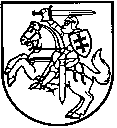 VALSTYBINĖS VARTOTOJŲ TEISIŲ APSAUGOS TARNYBOS DIREKTORIUSĮSAKYMASDĖL VALSTYBINĖS VARTOTOJŲ TEISIŲ APSAUGOS TARNYBOS KONTROLINIŲ KLAUSIMYNŲ PATVIRTINIMO 2018 m. gruodžio 21 d. Nr. 1-199Vilnius	Vadovaudamasi Lietuvos Respublikos Vyriausybės 2010 m. gegužės 4 d. nutarimu Nr. 511 „Dėl institucijų atliekamų priežiūros funkcijų optimizavimo“ patvirtinto Institucijų atliekamų priežiūros funkcijų optimizavimo gairių aprašo 7.4 punktu:T v i r t i n u Valstybinės vartotojų teisių apsaugos tarnybos (toliau – Tarnyba) pridedamus: Dviratininkų, riedlentininkų ir riedutininkų šalmų tikrinimo kontrolinį klausimyną; Biocidinio produkto tikrinimo kontrolinį klausimyną nauja redakcija; Cheminių medžiagų ir preparatų kontrolinį klausimyną nauja redakcija; Kosmetikos gaminio ženklinimo kontrolinį klausimyną nauja redakcija; Ploviklių kontrolinį klausimyną nauja redakcija; Prekybos sodo, daržo, žemės, miškų ūkio mašinomis kontrolinis klausimynas (taikomas pardavėjams, platintojams ir importuotojams) nauja redakcija;Statybos produktų kontrolinį klausimyną nauja redakcija;Transporto priemonių sudėtinių dalių kontrolinį klausimyną nauja redakcija.N u r o d a u:Tarnybos specialistams, atliekantiems gaminių patikrinimus (išskyrus patikrinimus pagal skundus) ir vertinamuosius vizitus, pildyti kontrolinį klausimyną kaip patikrinimo akto ir vertinamojo vizito pažymos priedus;Už teisės aktų reikalavimų (neįtrauktų į kontrolinį klausimyną), kurių pažeidimai yra laikomi mažareikšmiais konkrečiose ūkio subjektų veiklos srityse, nesilaikymą tikrinamiesiems ūkio subjektams poveikio priemonių netaikyti, atsižvelgiant į pažeidimo pobūdį, padarytos žalos dydį, mastą (t. y. kai tam tikras į kontrolinį klausimyną neįtrauktas aspektas tam tikromis aplinkybėmis yra esminis). Taip pat poveikio priemonės gali būti taikomos siekiant užkirsti kelią ūkio subjektui nesilaikyti teisės aktų reikalavimų, kai ūkio subjektas jau buvo įspėtas ir konsultuotas dėl jų nesilaikymo; Rinkos priežiūros planavimo, analizės ir kontrolės skyriui, atsižvelgiant į ūkio subjektų, verslo asociacijų, Lietuvos Respublikos ūkio ministerijos ir kitų institucijų, kurioms tai yra pavesta atlikti ir koordinuoti, Tarnybos darbuotojų pateiktas pastabas, teisės aktų pakeitimus, kontrolinį klausimyną peržiūrėti du kartus per metus – nuo vasario 1 d. iki gegužės 1 d. ir nuo rugpjūčio 1 d. iki lapkričio 1 d.;Vartotojų konsultavimo, asmenų aptarnavimo ir komunikacijos skyriui šį įsakymą paskelbti Tarnybos interneto tinklalapyje.    P a v e d u šio įsakymo vykdymo kontrolę l. e. Produktų saugos ir kokybės departamento direktoriaus pareigas Arvydui Nainai.Direktorė					                                                              Neringa UlbaitėParengėAida Astrauskienė2018-12-20